Publicado en España el 21/09/2022 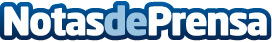 Ybarra apuesta por el picante de la mano de Salsas de Sierra Nevada Grupo Ybarra y Salsas de Sierra Nevada desarrollan un nuevo proyecto para comercializar productos picantes en España y el mundo: Doctor SalsasDatos de contacto:Grupo Ybarra955675060Nota de prensa publicada en: https://www.notasdeprensa.es/ybarra-apuesta-por-el-picante-de-la-mano-de Categorias: Nutrición Gastronomía Restauración Consumo http://www.notasdeprensa.es